Prénom + nom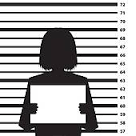 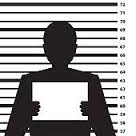 Votre Photo d’identitéMobile: + (33)  ….Email: …@....com Né(e) le: 10/08/1965 TITREVotre profil, en quelques mots (expertise; langues; secteurs d’intervention; pays, etc.)COMPÉTENCES CLÉSGestion de projets complexesIntervention dans les secteurs Privé et PublicConduite du ChangementRéponse à appels d’offresManagement VisuelGestion des ressources projetFormateurEtc.PARCOURS PROFESSIONNELDepuis 2016 : SociétéPoste (ex. Consultant Sénior)responsabilités clésrésultats2014-2016: SociétéPoste (ex. Consultant Sénior)responsabilités clésrésultats2011-2014: SociétéPoste (ex. Consultant Sénior)responsabilités clésrésultats1995- 2011 : SociétéPoste (ex. Consultant Sénior)responsabilités clésrésultats2006-2011 : SociétéPoste (ex. Consultant Sénior)responsabilités clésrésultats2003-2006 : SociétéPoste (ex. Consultant Sénior)responsabilités clésrésultats1999-2003 : SociétéPoste (ex. Consultant Sénior)responsabilités clésrésultats1995-1999 : SociétéPoste (ex. Consultant Sénior)responsabilités clésrésultats1990-1994 : SociétéPoste (ex. Consultant Sénior)responsabilités clésrésultatsFORMATION2014/2015: 	Lieu / Sujet / Diplôme2010: 		Lieu / Sujet / Diplôme 1993: 		Lieu / Sujet / Diplôme1992: 		Lieu / Sujet / DiplômeINFORMATIONS PERSONNELLES Nationalité, âge, marié 2 enfantsDIVERSMemberships / adhésions / implication professionnelle et socialePublicationsSportsHobbies